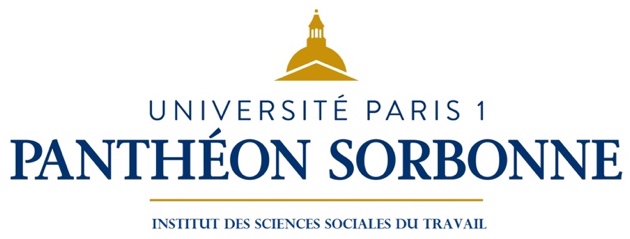 LES CSE : RETOURS D’EXPERIENCESJournée d’information-sensibilisation ISST/DRIEETS d’ILE DE FRANCEResponsable : Christophe VIGNEAU, Maître de conférences en droit privé, ISST (Univ. Paris 1)PUBLIC :Le stage s’adresse à des agents de l’inspection du travail d’Ile de France. Le groupe sera composé de quatre-vingts personnes maximums.OBJECTIFS :Le stage vise à tirer le bilan de l’implantation des CSE et à sensibiliser les inspecteurs du travail de la région Ile de France sur les problématiques liées à l’implantation et au fonctionnement des CSE.PROGRAMME DE FORMATIONLa journée d’information-sensibilisation se déroule sur une journée, mardi 14 septembre 2021 7, dans les locaux de l’Institut des sciences sociales du travail, à Bourg-la-Reine (salle Marcel David). Elle débute à 9 heures 30 et se termine à 17 heures 30.Matinée : Afin de favoriser une prise de distance indispensable à une compréhension plus fine des récentes évolutions législatives, la première partie de matinée sera consacrée à une présentation sociologique de l’implantation des CSE.Après-midi : Table ronde qui permettra d’avoir le point de vue syndical sur l’implantation et le fonctionnement des CSE et tout particulièrement en matière d’hygiène, santé et sécurité.Une intervention sera consacrée au rôle de l’inspection du travail auprès des CSSCTMilieu de matinée/début d’après-midi : MARDI 14 SEPTEMBRE 2021MARDI 14 SEPTEMBRE 20219H3012H30Bilan de l’implantation des CSE. Approche sociologique à partir d’une post-enquête réponsesDenis GiordanoCNRSCentre Maurice Halbwachs – UMR 809714H17HTable ronde sur les problématiques des CSE en particulier en matière d’hygiène et sécuritéPrésence et rôle de l’inspection du travail au sein des CSSCTMadame Françoise GuyotInspectrice du TravailRetours d’expériences syndicalesChristophe ClayetteSecrétaire confédéral CFDTVie au travail et dialogue socialAlexia WeissenbacherConseillère confédéraleCGT-FO